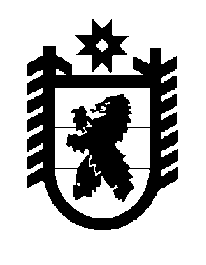 Российская Федерация Республика Карелия    ПРАВИТЕЛЬСТВО РЕСПУБЛИКИ КАРЕЛИЯПОСТАНОВЛЕНИЕот  5 декабря 2017 года № 426-Пг. Петрозаводск О внесении изменений в постановление Правительства 
Республики Карелия от 1 апреля 2013 года № 115-ППравительство Республики Карелия п о с т а н о в л я е т:Внести в постановление Правительства Республики Карелия от 1 апреля 2013 года № 115-П «Об утверждении Порядка осуществления регионального государственного жилищного надзора на территории Республики Карелия и Перечня должностных лиц Государственной жилищной инспекции Республики Карелия, уполномоченных на осуществление регионального государственного жилищного надзора на территории Республики Карелия» (Собрание законодательства Республики Карелия, 2013, № 4, ст. 605; № 10, ст. 1858; 2014, № 4, ст. 617; № 11, ст. 2026; 2015, № 3, ст. 464; № 5, ст. 916; 2016, № 10, ст. 2148; Официальный интернет-портал правовой информации (www.pravo.gov.ru), 
28 августа 2017 года, № 1000201708280002; 20 сентября 2017 года, № 1000201709200006) следующие изменения:1) в наименовании слова «Государственной жилищной инспекции Республики Карелия» заменить словами «Государственного комитета Республики Карелия по строительному, жилищному и дорожному надзору»;2) в абзаце четвертом слова «Государственной жилищной инспекции Республики Карелия» заменить словами «Государственного комитета Республики Карелия по строительному, жилищному и дорожному надзору»;3) в Порядке осуществления регионального государственного жилищного надзора на территории Республики Карелия, утвержденном указанным постановлением:в пункте 3 слова «Государственная жилищная инспекция Республики Карелия (далее – Инспекция)» заменить словами «Государственный комитет Республики Карелия по строительному, жилищному и дорожному надзору (далее – Комитет)»;в пункте 4 слово «Инспекции» заменить словом «Комитета»;в пункте 5 слово «Инспекции» заменить словом «Комитета»;в пункте 6.1 слово «Инспекции» заменить словом «Комитета»;подпункт «а» пункта 7.1 дополнить абзацем следующего содержания:«наличию договора о техническом обслуживании и ремонте внутридомового и (или) внутриквартирного газового оборудования со специализированной организацией, соответствующей требованиям, установленным Правилами пользования газом в части обеспечения безопасности при использовании и содержании внутридомового и внутриквартирного газового оборудования при предоставлении коммунальной услуги по газоснабжению, утвержденными постановлением Правительства Российской Федерации 
от 14 мая 2013 года № 410 «О мерах по обеспечению безопасности при использовании и содержании внутридомового и внутриквартирного газового оборудования»;»;в подпункте 1 пункта 9 слово «Инспекцию» заменить словом «Комитет»;в пункте 10 слово «Инспекцию» заменить словом «Комитет»;в пункте 13:в абзаце первом слово «Инспекции» заменить словом «Комитета»;в абзаце первом подпункта 2 слова «руководителя (заместителя руководителя) Инспекции» заменить словами «Председателя (заместителя Председателя) Комитета»;в абзаце первом пункта 14 слово «Инспекция» заменить словом «Комитет»;в пункте 15:в абзаце первом слово «Инспекция» заменить словом «Комитет»;в подпункте 1 слова «руководителем Инспекции» заменить словами «Председателем Комитета»;в пункте 16 слово «Инспекции» заменить словом «Комитета»;в пункте 17 слово «Инспекции» заменить словом «Комитета»;4) приложение к Порядку осуществления регионального государственного жилищного надзора на территории Республики Карелия, утвержденному указанным постановлением, изложить в следующей редакции:«Приложение к Порядку осуществления регионального государственного жилищного надзора на территории Республики КарелияСтруктураГосударственного комитета Республики Карелия по строительному, жилищному и дорожному надзоруПредседатель – Главный государственный жилищный инспектор Республики КарелияПервый заместитель Председателя – первый заместитель Главного государственного жилищного инспектора Республики КарелияЗаместитель Председателя – заместитель Главного государственного жилищного инспектора Республики КарелияУправление государственного жилищного надзора и лицензирования:отдел государственного жилищного надзора и лицензионного контроляотдел надзора и контроля платыИнспекция регионального строительного и дорожного надзораОтдел формирования фондов капитального ремонтаПравовой отделОтдел сводного анализа и автоматизацииОтдел финансового планирования, делопроизводства и контроля»;5) Перечень должностных лиц Государственной жилищной инспекции Республики Карелия, уполномоченных на осуществление регионального государственного жилищного надзора на территории Республики Карелия, утвержденный указанным постановлением, изложить в следующей редакции:«Приложение № 2к постановлению Правительства Республики Карелияот 1 апреля 2013 года № 115-ППереченьдолжностных лиц Государственного комитета Республики Карелия по строительному, жилищному и дорожному надзору, уполномоченных на осуществление регионального государственного жилищного надзора на территории Республики Карелия  Председатель – Главный государственный жилищный инспектор Республики КарелияПервый заместитель Председателя – первый заместитель Главного государственного жилищного инспектора Республики КарелияЗаместитель Председателя – заместитель Главного государственного жилищного инспектора Республики КарелияНачальник управления государственного жилищного надзора и лицензированияЗаместитель начальника управления государственного жилищного надзора и лицензированияГлавный специалист управления государственного жилищного надзора и лицензированияНачальник отдела государственного жилищного надзора и лицензионного контроляГлавный специалист отдела государственного жилищного надзора и лицензионного контроляВедущие специалисты отдела государственного жилищного надзора и лицензионного контроляНачальник отдела надзора и контроля платыВедущие специалисты отдела надзора и контроля платыСпециалист 1-й категории отдела надзора и контроля платыНачальник отдела формирования фондов капитального ремонтаВедущие специалисты отдела формирования фондов капитального ремонтаНачальник отдела сводного анализа и автоматизацииГлавный специалист отдела сводного анализа и автоматизацииВедущие специалисты отдела сводного анализа и автоматизацииПримечание. Должностные лица Государственного комитета Республики Карелия по строительному, жилищному и дорожному надзору, включенные в Перечень, являются государственными жилищными инспекторами.».
           Глава Республики Карелия                                                                А.О. Парфенчиков